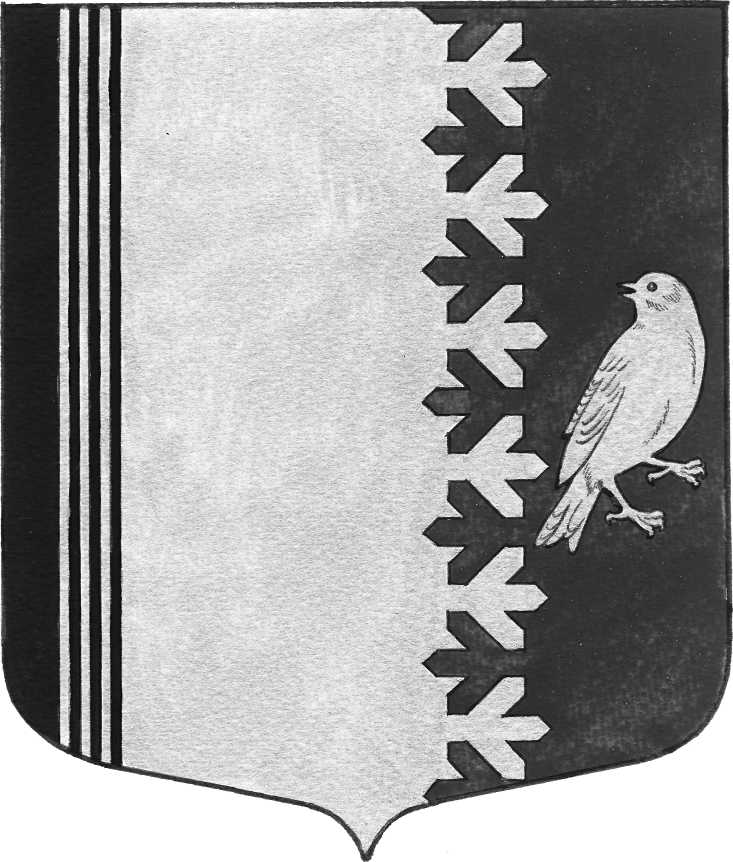 АДМИНИСТРАЦИЯ МУНИЦИПАЛЬНОГО ОБРАЗОВАНИЯШУМСКОЕ СЕЛЬСКОЕ ПОСЕЛЕНИЕ КИРОВСКОГО МУНИЦИПАЛЬНОГО РАЙОНА ЛЕНИНГРАДСКОЙ ОБЛАСТИП О С Т А Н О В Л Е Н И Е от   30 декабря 2021  года  №   301            	Об утверждении Перечня автомобильных дорог общего пользования местного значения на территории муниципального образования Шумское сельское поселение Кировского муниципального района Ленинградской областиРуководствуясь Федеральным законом от 08.11.2007 N 257-ФЗ «Об автомобильных дорогах и о дорожной деятельности в Российской Федерации и о внесении изменений в отдельные законодательные акты Российской Федерации», Приказом Министерства транспорта Российской Федерации от 07.02.2007 N 16 «Об утверждении Правил присвоения автомобильным дорогам идентификационных номеров», Уставом муниципального образования Шумское сельское поселение, в целях своевременного принятия мер по проведению комплекса мероприятий для обеспечения безопасности дорожного движения, в целях уточнения данных о характеристиках автомобильных дорог при постановке на кадастровый учет и регистрации прав собственности, ПОСТАНОВЛЯЮ:1.Утвердить Перечень автомобильных дорог общего пользования местного значения муниципального образования Шумское сельское поселение Кировского муниципального района Ленинградской области согласно приложению.     2. Настоящее постановление подлежит  официальному опубликованию в газете Вестник МО Шумское сельское поселение  и размещения на сайте администрации по адресу: http://шумское.рф/ 3. Отменить постановление администрации муниципального образования Шумское сельское поселение Кировского муниципального района Ленинградской области от  06.03.2020 г. № 51 «Об утверждении Перечня автомобильных дорог общего пользования местного значения на территории муниципального образования Шумское сельское поселение Кировского муниципального района Ленинградской области.4. Контроль за исполнением настоящего постановления оставляю за собой. Глава   администрации                                                                          В.Л. УльяновРазослано: дело.Приложение к постановлению главы администрации МО Шумское сельское поселение от  30.12.2021 г. № 301Перечень автомобильных дорог общего пользования местного значения муниципального образования  Шумское сельское поселение Кировского муниципального района Ленинградской областип\пНаименование дорогПротяжение  дороги, кмХарактеристика дороги: покрытие проезжей частиИдентификационный  номер1с. Шум, пер. Прокофьева0,4Из щебня и гравия (шлака), не обработанных вяжущими материалами, каменные мостовые 41-225-850-ОП-МП-12. с. Шум, мест. Сари0,5Из щебня и гравия (шлака), не обработанных вяжущими материалами, каменные мостовые 41-225-850-ОП-МП-23.с. Шум, ул. Полевая0,65 Из щебня и гравия (шлака), не обработанных вяжущими материалами, каменные мостовые 41-225-850-ОП-МП-34.с. Шум, ул. Советская, кадастровый номер: 47:16:0636002:1991,761асфальтобетон41-225-850-ОП-МП-45.с. Шум, ул. ПМК-17, кадастровый номер: 47:16:0000000:414920,946асфальтобетон41-225-850-ОП-МП-56п.ст. Войбокало, ул. Тихая0,3Из щебня и гравия (шлака), не обработанных вяжущими материалами, каменные мостовые 41-225-850-ОП-МП-67.п.ст. Войбокало, ул. Заречная0,5Из щебня и гравия (шлака), не обработанных вяжущими материалами, каменные мостовые 41-225-850-ОП-МП-78.п.ст. Войбокало, ул. Новая0,99Из щебня и гравия (шлака), не обработанных вяжущими материалами, каменные мостовые 41-225-850-ОП-МП-89.п.ст. Войбокало, ул. Зеленая0,5Из щебня и гравия (шлака), не обработанных вяжущими материалами, каменные мостовые 41-225-850-ОП-МП-910.п.ст. Войбокало, ул. Малая Зеленая0,3Из щебня и гравия (шлака), не обработанных вяжущими материалами, каменные мостовые 41-225-850-ОП-МП-1011.п.ст. Войбокало, ул. Парковая0,7Из щебня и гравия (шлака), не обработанных вяжущими материалами, каменные мостовые 41-225-850-ОП-МП-1112.п.ст. Войбокало, ул. Школьная1,15Из щебня и гравия (шлака), не обработанных вяжущими материалами, каменные мостовые 41-225-850-ОП-МП-1213.п.ст. Войбокало, Школьный пер.0,5Из щебня и гравия (шлака), не обработанных вяжущими материалами, каменные мостовые 41-225-850-ОП-МП-1314.п.ст. Войбокало, 2-й Школьный пер.0,3Из щебня и гравия (шлака), не обработанных вяжущими материалами, каменные мостовые 41-225-850-ОП-МП-1415.п.ст. Войбокало, Привокзальный пер.0,4Из щебня и гравия (шлака), не обработанных вяжущими материалами, каменные мостовые 41-225-850-ОП-МП-1516.п.ст. Войбокало, Пионерский пер.0,3Из щебня и гравия (шлака), не обработанных вяжущими материалами, каменные мостовые 41-225-850-ОП-МП-1617.п.ст. Войбокало, Парковый пер.0,8Из щебня и гравия (шлака), не обработанных вяжущими материалами, каменные мостовые 41-225-850-ОП-МП-1718.п.ст. Войбокало, 2-й Парковый пер.0,3Из щебня и гравия (шлака), не обработанных вяжущими материалами, каменные мостовые 41-225-850-ОП-МП-1819п.ст. Войбокало, улица Дачная.2,0Из щебня и гравия (шлака), не обработанных вяжущими материалами, каменные мостовые 41-225-850-ОП-МП-1920.п.ст. Войбокало, ул. Привокзальная0,15Из щебня и гравия (шлака), не обработанных вяжущими материалами, каменные мостовые 41-225-850-ОП-МП-2021.п.ст. Новый Быт, ул. Школьная 0,8Из щебня и гравия (шлака), не обработанных вяжущими материалами, каменные мостовые 41-225-850-ОП-МП-2122п.ст. Новый Быт, ул. Связи 0,3Из щебня и гравия (шлака), не обработанных вяжущими материалами, каменные мостовые 41-225-850-ОП-МП-2223п.ст. Новый Быт, ул. Лесная 0,5Из щебня и гравия (шлака), не обработанных вяжущими материалами, каменные мостовые 41-225-850-ОП-МП-2324п.ст. Новый Быт, Школьный пер. 0,6Из щебня и гравия (шлака), не обработанных вяжущими материалами, каменные мостовые 41-225-850-ОП-МП-2425п. Концы, ул. 1-ая Карьерная0,5Из щебня и гравия (шлака), не обработанных вяжущими материалами, каменные мостовые 41-225-850-ОП-МП-2526п. Концы, ул. 2-ая Карьерная0,4Из щебня и гравия (шлака), не обработанных вяжущими материалами, каменные мостовые 41-225-850-ОП-МП-2627п. Концы, ул. Заречная0,2Из щебня и гравия (шлака), не обработанных вяжущими материалами, каменные мостовые 41-225-850-ОП-МП-2728п. Концы, ул. Плитная0,4Из щебня и гравия (шлака), не обработанных вяжущими материалами, каменные мостовые 41-225-850-ОП-МП-2829п. Концы, ул. 2-ая Плитная0,3Из щебня и гравия (шлака), не обработанных вяжущими материалами, каменные мостовые 41-225-850-ОП-МП-2930п. Концы, ул. Лесная0,5Из щебня и гравия (шлака), не обработанных вяжущими материалами, каменные мостовые 41-225-850-ОП-МП-3031п. Концы, ул. Озерная1,2Из щебня и гравия (шлака), не обработанных вяжущими материалами, каменные мостовые 41-225-850-ОП-МП-3132д. Бабаново, ул. Новостроя0,9Из щебня и гравия (шлака), не обработанных вяжущими материалами, каменные мостовые 41-225-850-ОП-МП-3233по д. Бабаново0,6Из щебня и гравия (шлака), не обработанных вяжущими материалами, каменные мостовые 41-225-850-ОП-МП-3334по д. Гнори0,4Из щебня и гравия (шлака), не обработанных вяжущими материалами, каменные мостовые 41-225-850-ОП-МП-3435по д. Горгала1,0Из щебня и гравия (шлака), не обработанных вяжущими материалами, каменные мостовые  41-225-850-ОП-МП-3536д. Горгала, ул. Кедровая0,5Из щебня и гравия (шлака), не обработанных вяжущими материалами, каменные мостовые 41-225-850-ОП-МП-3637д. Войбокало, улица Дружбы0,2Из щебня и гравия (шлака), не обработанных вяжущими материалами, каменные мостовые 41-225-850-ОП-МП-3738д. Рындела, улица Мира0,4Из щебня и гравия (шлака), не обработанных вяжущими материалами,к аменные мостовые 41-225-850-ОП-МП-3839по д. Горка, кадастровый номер: 47:16:0000000:443171,486Из щебня и гравия (шлака), не обработанных вяжущими материалами, каменные мостовые 41-225-850-ОП-МП-3940по д. Дусьево1,0Из щебня и гравия (шлака), не обработанных вяжущими материалами, каменные мостовые 41-225-850-ОП-МП-4041по д. Канзы0,4Из щебня и гравия (шлака), не обработанных вяжущими материалами, каменные мостовые 41-225-850-ОП-МП-4142по д. Концы0,5Из щебня и гравия (шлака), не обработанных вяжущими материалами, каменные мостовые 41-225-850-ОП-МП-4243по д. Койчала0,5Из щебня и гравия (шлака), не обработанных вяжущими материалами, каменные мостовые 41-225-850-ОП-МП-4344по д. Овдакало0,9Из щебня и гравия (шлака), не обработанных вяжущими материалами, каменные мостовые 41-225-850-ОП-МП-4445по д. Пейчала0,5Из щебня и гравия (шлака), не обработанных вяжущими материалами, каменные мостовые 41-225-850-ОП-МП-4546по д. Пиргора0,4Из щебня и гравия (шлака), не обработанных вяжущими материалами, каменные мостовые 41-225-850-ОП-МП-4647по д. Падрила0,5Из щебня и гравия (шлака), не обработанных вяжущими материалами, каменные мостовые 41-225-850-ОП-МП-4748по д. Речка, кадастровый номер: 47:16:0000000:443160,909Из щебня и гравия (шлака), не обработанных вяжущими материалами, каменные мостовые 41-225-850-ОП-МП-4849по д. Сопели0,4Из щебня и гравия (шлака), не обработанных вяжущими материалами, каменные мостовые 41-225-850-ОП-МП-4950по д. Тобино0,6Из щебня и гравия (шлака), не обработанных вяжущими материалами, каменные мостовые 41-225-850-ОП-МП-5051по д. Теребушка0,4Из щебня и гравия (шлака), не обработанных вяжущими материалами, каменные мостовые 41-225-850-ОП-МП-5152по д. Феликсово0,3Из щебня и гравия (шлака), не обработанных вяжущими материалами ,каменные мостовые 41-225-850-ОП-МП-5253п.ст. Войбокало, ул. Прокофьева0,12 Из щебня и гравия (шлака), не обработанных вяжущими материалами, каменные мостовые 41-225-850-ОП-МП-5354от автодороги Дусьево-Шум-Ратница по уч. Михалево до железной дороги (массив Михалево)1,2 Из щебня и гравия (шлака), не обработанных вяжущими материалами, каменные мостовые 41-225-850-ОП-МП-5455автодорога (подъезд к школе), местонахождение: Ленинградская область, Кировский район, п.ст. Войбокало, кадастровый номер: 47:16:0000000:440140,509асфальтобетон41-225-850-ОП-МП-5556д. Валдома, ул. Луговая0,23Из щебня и гравия (шлака), не обработанных вяжущими материалами, каменные мостовые 41-225-850-ОП-МП-56